Задание к уроку группы «Сова»По программе «Искусство общения»Тема «Вежливость в искусстве общения»Приступай к выполнению задания после просмотра или чтения стихотворения Эммы Мошковской «Вежливое слово».Старайся сделать задание по памяти, не заглядывая в видео или текст.Задание 1.Назови всех животных, которые покупали билеты в театр за вежливые слова. Я их насчитала 11. Но возможно, не все слова ты запомнишь сразу. Запиши, каких животных запомнил:_________________________________________________________________________________________________________________________________________________________________________________________________________________________________________________________________________________________________________________________________________________________________________________________________________________________________________________________________________________________Задание 2.Соедини, какие животные какими вежливыми словами расплачивались в билетной кассе? (смотри рисунок ниже)Задание 3.Что это за старинные вежливые слова – Позволь и Изволь? Употребляем ли мы их сейчас? А какие есть их современные заменители?Задание 4.Вспомни, какие интересные слова придумал медвежонок из стихотворения: До СКАКАНЬЯ! И ещё ДО КУВЫРКАНЬЯ!Придумай и напиши своё слово _________________________________________А я говорю тебе «ДО ВСТРЕЧАНЬЯ»!И жду твоей работы на почту nauka-kir@yandex.ru или фото в Вайбер или Вк.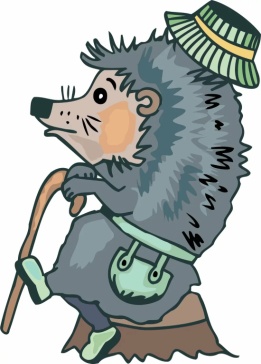 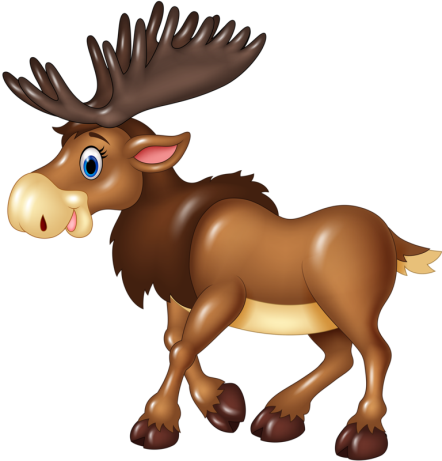 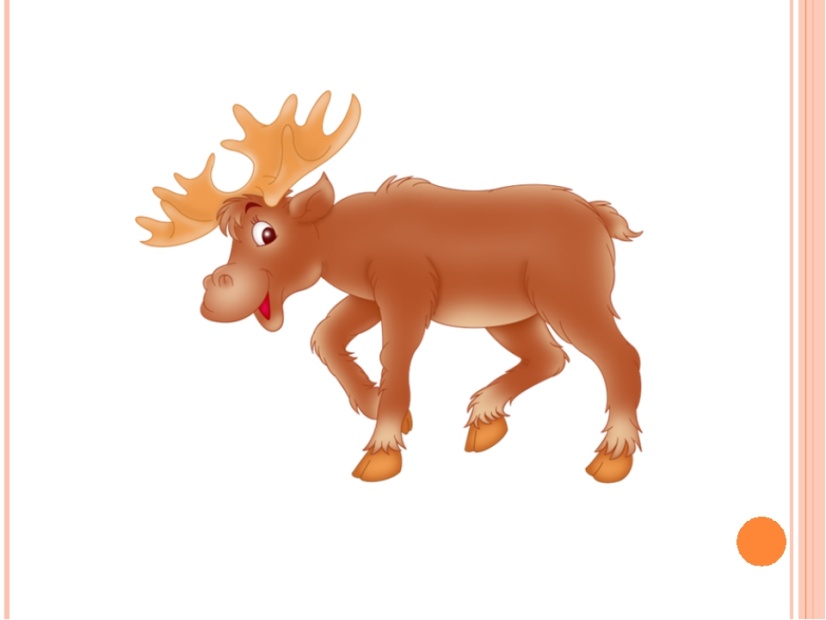 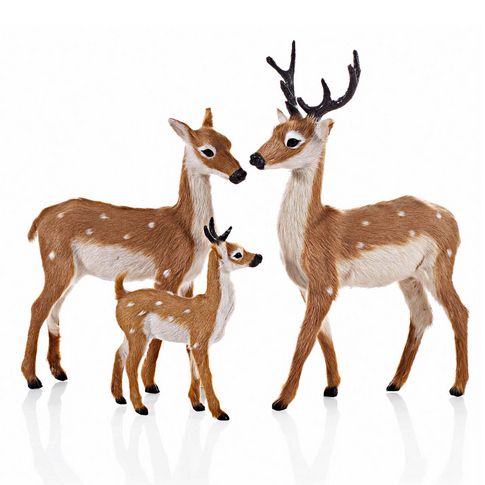 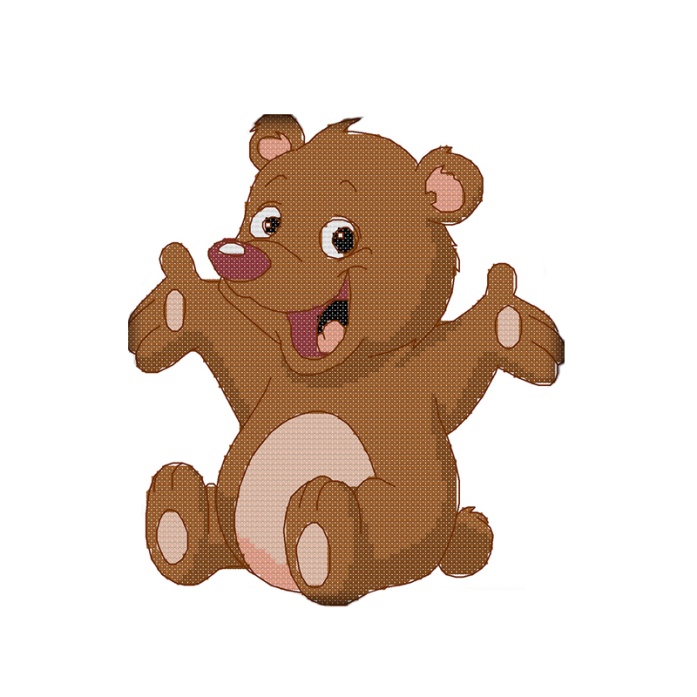 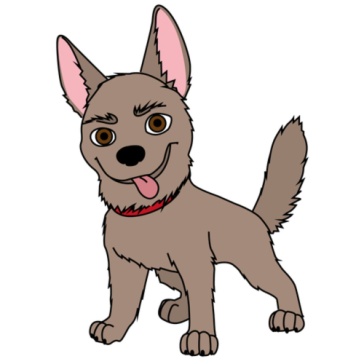 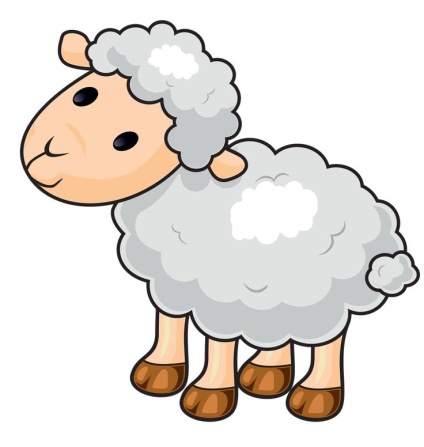 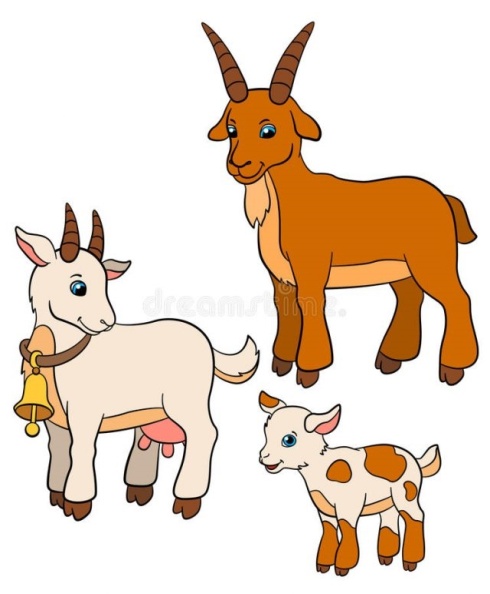 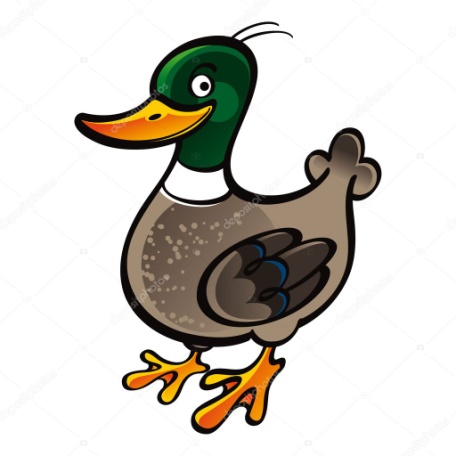 